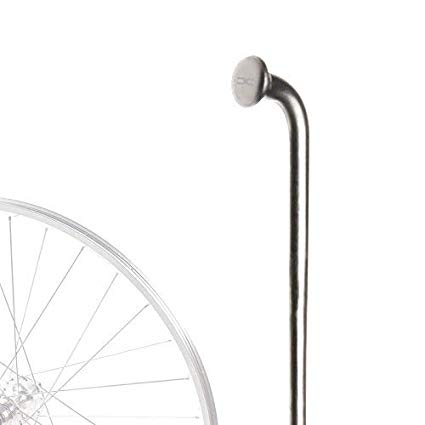 Die SpeicheDieses Teil ist aus Metall, lang und dünn und hält das Rad zusammen.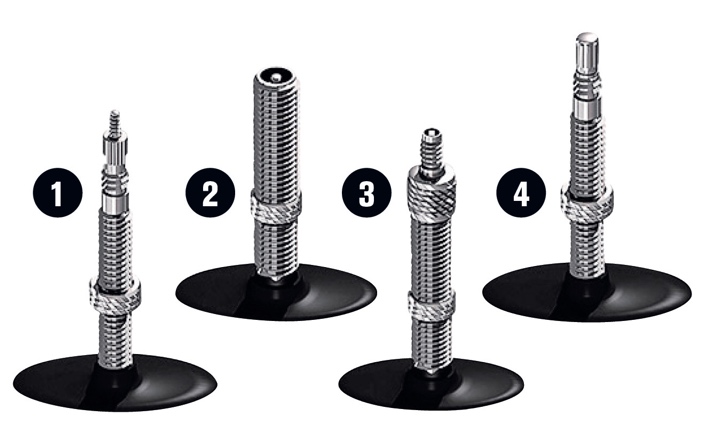 Das VentilÜber dieses Teil gelangt die Luft in den Schlauch.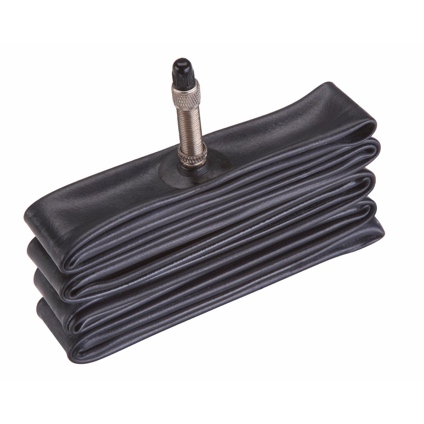 Der SchlauchWenn dieses Teil kaputt ist lässt es sich flicken.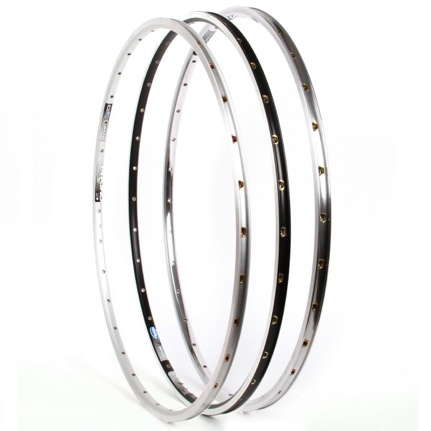 Die FelgeDieses Teil ist rund und aus Metall und gehört zum Rad.